ТЕХНИЧЕСКОЕ ЗАДАНИЕ на поставку противоскользящих дорожек, Республика Крым (ООО «Гарант-СВ», ООО «Кипарис 2», ООО «Горизонт-Сервис»).В течении 7 рабочих дней с даты окончания конкурса Участник должен предоставить образцы Товара в количестве не менее 1 (Одного) по адресу: 298685, Российская Федерация, Республика Крым, г. Ялта, с. Оползневое, ул. Генерала Острякова, д. 9; с приложением документов, подтверждающих их качество (паспорт изделия, сертификат и т.п.).По итогам согласования, поставщик должен поставить дорожки не позднее, чем в течение 30 дней календарных дней. Заявки Участников, не предоставивших образцы в указанный срок, не будут рассматриваться.№п.п.НаименованиеЦветНаглядное изображениеНеобходимость предоставления образца (нужное подчеркнуть)1Размер модуля: ширина – 80 см, длина – 100 смТемпературный диапазон – от -40 до +85 °CТип защёлки (коннектора) – верхнийИнструмент для сборки – коннектор модуля защёлкивается ударом молоткаМатериал покрытия - ПВХ с эластомеромПлотность материала –  1,45-1,47 гр/см3Твердость – 60-65 ед. ШорАПрочность при разрыве –  не менее 110 МпаРекомендованное покрытие – чистопласт.Необходимое общее количество дорожек – 190 м. Бежевый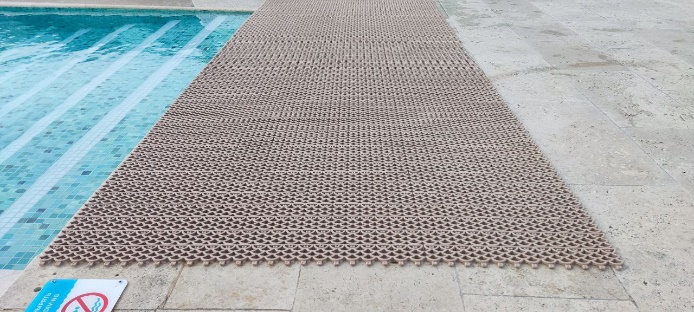 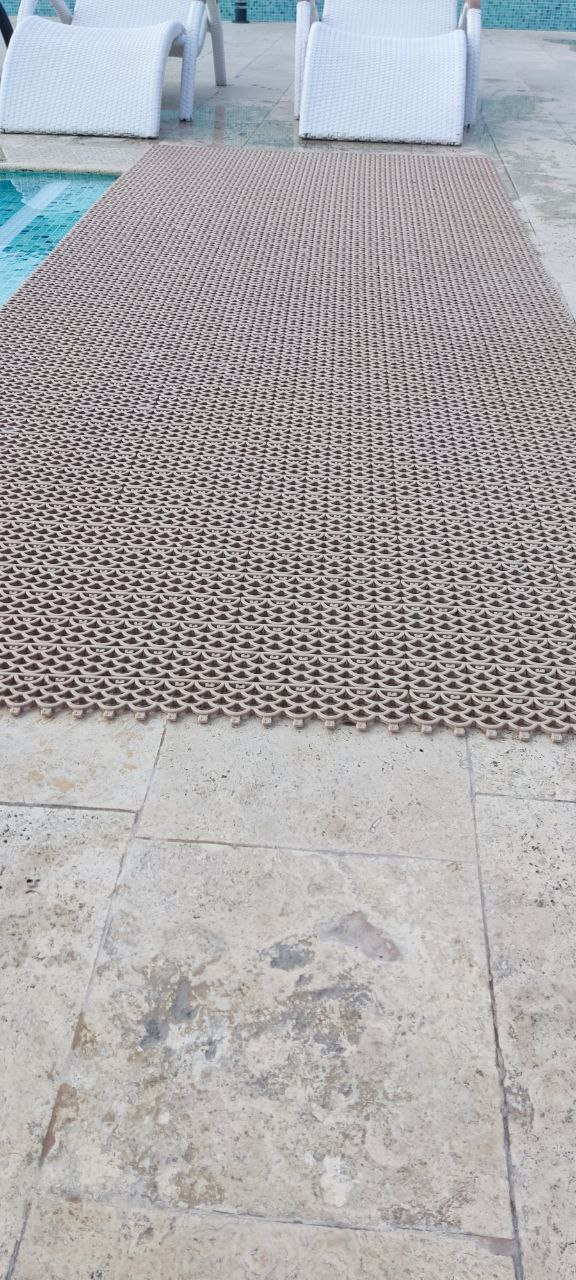 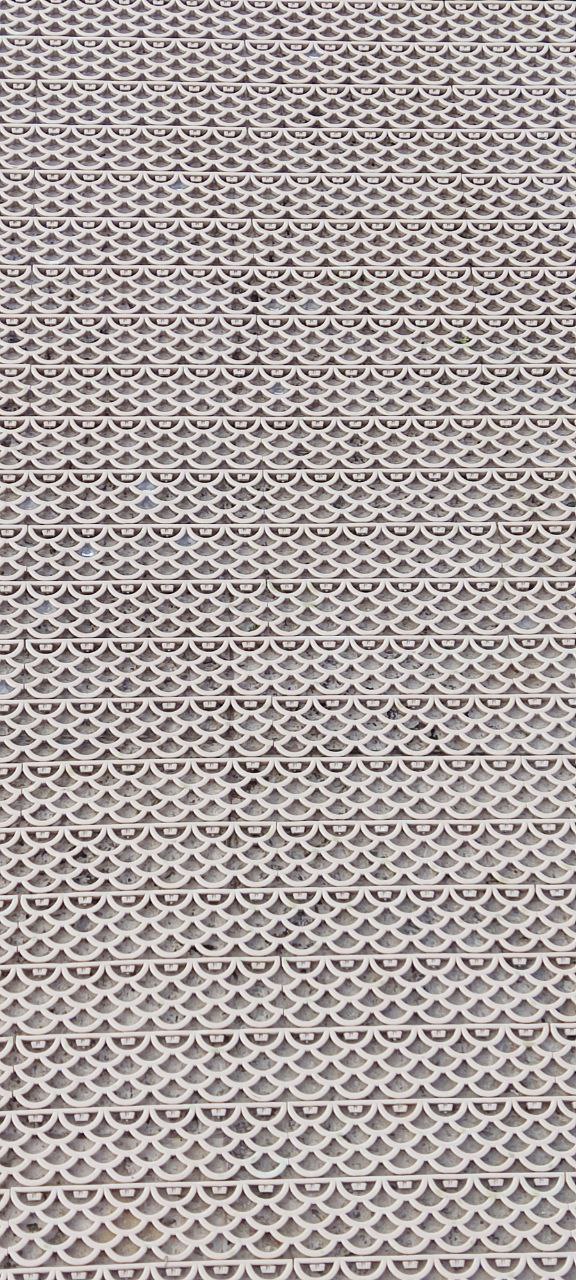 Да